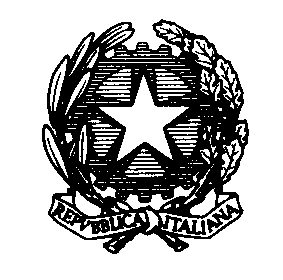 Ministero dell'Istruzione, dell'Università e della RicercaPIANO DIDATTICO PERSONALIZZATOPER ALUNNI STRANIERIa.s. ________TIPOLOGIA DI BISOGNO EDUCATIVO SPECIALE:  A. alunno NAI ( si intendono gli alunni stranieri inseriti per la prima volta nel nostro sistema scolastico nell’anno scolastico in corso e/o in quello precedente)  B alunno straniero giunto in Italia nell’ultimo triennio (si intendono gli alunni che hanno superato la prima alfabetizzazione ma ancora non hanno raggiunto quelle competenze nella lingua italiana tali da poter affrontare le materie di studio )  C. alunno straniero che pur essendo in Italia da più anni trova ancora difficoltà nella lingua italiana ed in particolare in quella dello studio  D. Alunno straniero con età anagrafica non corrispondente alla classe d’inserimento causa:ritardo scolastico rispetto la normativa italianaripetenzainserito in una classe “inferiore” in accordo con la famigliaConsiderati i bisogni specifici dell’allievo, la scuola opera le seguenti scelte rispetto alle singole discipline, distribuite nelle diverse aree di apprendimento:STRATEGIE E STRUMENTIIl processo di insegnamento/apprendimento dell’italiano come lingua seconda sarà oggetto di specifiche attenzioni da parte di tutti i docenti e verrà integrato da un lavoro finalizzato allo sviluppo di relazioni positive nella classe, per divenire più rapido ed efficace. Le situazioni di comunicazione autentica e lo scambio con i pari costituiranno infatti una fonte formidabile di input e di stimoli comunicativi, che andranno ad integrare quanto sviluppato, in modo mirato e guidato, in classe e in laboratorio. La partecipazione alle attività scolastiche inoltre, facilitata e mediata da ogni docente disciplinare, favorirà, oltre la progressione linguistica, anche lo sviluppo di operazioni e funzioni cognitivamente più impegnative.Il percorso di italiano sviluppato in classe sarà coerente nei principi e negli obiettivi con quanto promosso nell’ambito dell'eventuale laboratorio linguistico.L’elenco proposto va considerato aperto, integrabile, declinabile in base alle singole discipline.Docenti che hanno compilato il PDP:			Luogo e data_________________________________________COGNOME E NOMECOGNOME E NOMEDATA DI NASCITA E PROVENIENZADATA DI NASCITA E PROVENIENZAMESE E ANNO DI ARRIVO IN ITALIAMESE E ANNO DI ARRIVO IN ITALIADATA DI ISCRIZIONE ALLA SCUOLADATA DI ISCRIZIONE ALLA SCUOLAISTITUTOSCUOLASCUOLACLASSEAreaDescrittoriDescrittoriDescrittoriDescrittoriDescrittoriDescrittoriNote/osservazioniNote/osservazioniNote/osservazioniNote/osservazioniRelazione/socialitàÈ ben inserito e accettato negli scambi con i pariÈ ben inserito e accettato negli scambi con i pariÈ ben inserito e accettato negli scambi con i pariÈ ben inserito e accettato negli scambi con i pariÈ ben inserito e accettato negli scambi con i pariÈ ben inserito e accettato negli scambi con i pariSìNONOIN PARTERelazione/socialitàTalvolta è isolatoTalvolta è isolatoTalvolta è isolatoTalvolta è isolatoTalvolta è isolatoTalvolta è isolatoSìNONOIN PARTERelazione/socialitàHa un numero ridotto di scambi con i pari e di scelta da parte dei compagniHa un numero ridotto di scambi con i pari e di scelta da parte dei compagniHa un numero ridotto di scambi con i pari e di scelta da parte dei compagniHa un numero ridotto di scambi con i pari e di scelta da parte dei compagniHa un numero ridotto di scambi con i pari e di scelta da parte dei compagniHa un numero ridotto di scambi con i pari e di scelta da parte dei compagniSìNONOIN PARTERelazione/socialitàSi relaziona esclusivamente con pari di madrelingua non italianaSi relaziona esclusivamente con pari di madrelingua non italianaSi relaziona esclusivamente con pari di madrelingua non italianaSi relaziona esclusivamente con pari di madrelingua non italianaSi relaziona esclusivamente con pari di madrelingua non italianaSi relaziona esclusivamente con pari di madrelingua non italianaSìNONOIN PARTERelazione/socialitàSi riscontra un isolamento relazionale dovuto a autoesclusioneSi riscontra un isolamento relazionale dovuto a autoesclusioneSi riscontra un isolamento relazionale dovuto a autoesclusioneSi riscontra un isolamento relazionale dovuto a autoesclusioneSi riscontra un isolamento relazionale dovuto a autoesclusioneSi riscontra un isolamento relazionale dovuto a autoesclusioneSìNONOIN PARTERelazione/socialitàClima della classe di non accettazione e di chiusuraClima della classe di non accettazione e di chiusuraClima della classe di non accettazione e di chiusuraClima della classe di non accettazione e di chiusuraClima della classe di non accettazione e di chiusuraClima della classe di non accettazione e di chiusuraSìNONOIN PARTERelazione/socialitàHa frequenti relazioni con i pari nel tempo extrascolasticoHa frequenti relazioni con i pari nel tempo extrascolasticoHa frequenti relazioni con i pari nel tempo extrascolasticoHa frequenti relazioni con i pari nel tempo extrascolasticoHa frequenti relazioni con i pari nel tempo extrascolasticoHa frequenti relazioni con i pari nel tempo extrascolasticoSìNONOIN PARTERelazione/socialitàHa scarsi scambi e relazioni con i pari nel tempo extrascolasticoHa scarsi scambi e relazioni con i pari nel tempo extrascolasticoHa scarsi scambi e relazioni con i pari nel tempo extrascolasticoHa scarsi scambi e relazioni con i pari nel tempo extrascolasticoHa scarsi scambi e relazioni con i pari nel tempo extrascolasticoHa scarsi scambi e relazioni con i pari nel tempo extrascolasticoSìNONOIN PARTERelazione/socialitàNon ha scambi e relazioni con i pari nel tempo extrascolasticoNon ha scambi e relazioni con i pari nel tempo extrascolasticoNon ha scambi e relazioni con i pari nel tempo extrascolasticoNon ha scambi e relazioni con i pari nel tempo extrascolasticoNon ha scambi e relazioni con i pari nel tempo extrascolasticoNon ha scambi e relazioni con i pari nel tempo extrascolasticoSìNONOIN PARTERelazione/socialitàNel tempo extrascolastico intrattiene relazioni solo con pari di madrelingua non italianaNel tempo extrascolastico intrattiene relazioni solo con pari di madrelingua non italianaNel tempo extrascolastico intrattiene relazioni solo con pari di madrelingua non italianaNel tempo extrascolastico intrattiene relazioni solo con pari di madrelingua non italianaNel tempo extrascolastico intrattiene relazioni solo con pari di madrelingua non italianaNel tempo extrascolastico intrattiene relazioni solo con pari di madrelingua non italianaSìNONOIN PARTERelazione/socialitàManifesta un atteggiamento di fiducia nei confronti degli adultiManifesta un atteggiamento di fiducia nei confronti degli adultiManifesta un atteggiamento di fiducia nei confronti degli adultiManifesta un atteggiamento di fiducia nei confronti degli adultiManifesta un atteggiamento di fiducia nei confronti degli adultiManifesta un atteggiamento di fiducia nei confronti degli adultiSìNONOIN PARTERelazione/socialitàSi rivolge all’adulto solo in alcune occasioniSi rivolge all’adulto solo in alcune occasioniSi rivolge all’adulto solo in alcune occasioniSi rivolge all’adulto solo in alcune occasioniSi rivolge all’adulto solo in alcune occasioniSi rivolge all’adulto solo in alcune occasioniSìNONOIN PARTERelazione/socialitàSi rivolge solo ad alcuni adultiSi rivolge solo ad alcuni adultiSi rivolge solo ad alcuni adultiSi rivolge solo ad alcuni adultiSi rivolge solo ad alcuni adultiSi rivolge solo ad alcuni adultiSìNONOIN PARTERelazione/socialitàNon si rivolge mai all’adultoNon si rivolge mai all’adultoNon si rivolge mai all’adultoNon si rivolge mai all’adultoNon si rivolge mai all’adultoNon si rivolge mai all’adultoSìNONOIN PARTERelazione/socialitàSi relaziona con i pari e/o con gli adulti, anche ricorrendo a linguaggi non verbaliSi relaziona con i pari e/o con gli adulti, anche ricorrendo a linguaggi non verbaliSi relaziona con i pari e/o con gli adulti, anche ricorrendo a linguaggi non verbaliSi relaziona con i pari e/o con gli adulti, anche ricorrendo a linguaggi non verbaliSi relaziona con i pari e/o con gli adulti, anche ricorrendo a linguaggi non verbaliSi relaziona con i pari e/o con gli adulti, anche ricorrendo a linguaggi non verbaliSìNONOIN PARTEFiducia in se stessoMostra fiducia in se stesso e senso di responsabilitàMostra fiducia in se stesso e senso di responsabilitàMostra fiducia in se stesso e senso di responsabilitàMostra fiducia in se stesso e senso di responsabilitàMostra fiducia in se stesso e senso di responsabilitàMostra fiducia in se stesso e senso di responsabilitàSìNONOIN PARTEFiducia in se stessoRichiede e richiama l’attenzioneRichiede e richiama l’attenzioneRichiede e richiama l’attenzioneRichiede e richiama l’attenzioneRichiede e richiama l’attenzioneRichiede e richiama l’attenzioneSìNONOIN PARTEFiducia in se stessoChiede spiegazioni, esprime dubbi e richiesteChiede spiegazioni, esprime dubbi e richiesteChiede spiegazioni, esprime dubbi e richiesteChiede spiegazioni, esprime dubbi e richiesteChiede spiegazioni, esprime dubbi e richiesteChiede spiegazioni, esprime dubbi e richiesteSìNONOIN PARTEFiducia in se stessoRaramente sollecita attenzione e aiutoRaramente sollecita attenzione e aiutoRaramente sollecita attenzione e aiutoRaramente sollecita attenzione e aiutoRaramente sollecita attenzione e aiutoRaramente sollecita attenzione e aiutoSìNONOIN PARTEFiducia in se stessoAlterna momenti di fiducia in se stesso ad altri di scoraggiamentoAlterna momenti di fiducia in se stesso ad altri di scoraggiamentoAlterna momenti di fiducia in se stesso ad altri di scoraggiamentoAlterna momenti di fiducia in se stesso ad altri di scoraggiamentoAlterna momenti di fiducia in se stesso ad altri di scoraggiamentoAlterna momenti di fiducia in se stesso ad altri di scoraggiamentoSìNONOIN PARTEFiducia in se stessoÈ apatico e scoraggiatoÈ apatico e scoraggiatoÈ apatico e scoraggiatoÈ apatico e scoraggiatoÈ apatico e scoraggiatoÈ apatico e scoraggiatoSìNONOIN PARTEFiducia in se stessoManifesta disagio con aggressività e non rispetto delle regoleManifesta disagio con aggressività e non rispetto delle regoleManifesta disagio con aggressività e non rispetto delle regoleManifesta disagio con aggressività e non rispetto delle regoleManifesta disagio con aggressività e non rispetto delle regoleManifesta disagio con aggressività e non rispetto delle regoleSìNONOIN PARTEMotivazione, interesse È motivato ad apprendere È motivato ad apprendere È motivato ad apprendere È motivato ad apprendere È motivato ad apprendere È motivato ad apprendere SìNONOIN PARTEMotivazione, interesse Non appare motivato ad apprendereNon appare motivato ad apprendereNon appare motivato ad apprendereNon appare motivato ad apprendereNon appare motivato ad apprendereNon appare motivato ad apprendereSìNONOIN PARTEMotivazione, interesse Mostra interesse verso tutte le attività proposteMostra interesse verso tutte le attività proposteMostra interesse verso tutte le attività proposteMostra interesse verso tutte le attività proposteMostra interesse verso tutte le attività proposteMostra interesse verso tutte le attività proposteSìNONOIN PARTEMotivazione, interesse Mostra interesse solo in alcuni casiMostra interesse solo in alcuni casiMostra interesse solo in alcuni casiMostra interesse solo in alcuni casiMostra interesse solo in alcuni casiMostra interesse solo in alcuni casiSìNONOIN PARTEMotivazione, interesse Non mostra alcun interesseNon mostra alcun interesseNon mostra alcun interesseNon mostra alcun interesseNon mostra alcun interesseNon mostra alcun interesseSìNONOIN PARTEMotivazione, interesse Ha atteggiamenti di rifiuto/passività.Ha atteggiamenti di rifiuto/passività.Ha atteggiamenti di rifiuto/passività.Ha atteggiamenti di rifiuto/passività.Ha atteggiamenti di rifiuto/passività.Ha atteggiamenti di rifiuto/passività.SìNONOIN PARTEAtteggiamento verso lingua e cultura d’origineMantiene e sviluppa la L1 a casa e con i connazionaliMantiene e sviluppa la L1 a casa e con i connazionaliMantiene e sviluppa la L1 a casa e con i connazionaliMantiene e sviluppa la L1 a casa e con i connazionaliMantiene e sviluppa la L1 a casa e con i connazionaliMantiene e sviluppa la L1 a casa e con i connazionaliSìNONOIN PARTEAtteggiamento verso lingua e cultura d’origineFa riferimenti spontanei al proprio Paese d’origine e alla propria L1Fa riferimenti spontanei al proprio Paese d’origine e alla propria L1Fa riferimenti spontanei al proprio Paese d’origine e alla propria L1Fa riferimenti spontanei al proprio Paese d’origine e alla propria L1Fa riferimenti spontanei al proprio Paese d’origine e alla propria L1Fa riferimenti spontanei al proprio Paese d’origine e alla propria L1SìNONOIN PARTEAtteggiamento verso lingua e cultura d’origineFa riferimenti al proprio Paese d’origine e alla propria L1 solo se sollecitatoFa riferimenti al proprio Paese d’origine e alla propria L1 solo se sollecitatoFa riferimenti al proprio Paese d’origine e alla propria L1 solo se sollecitatoFa riferimenti al proprio Paese d’origine e alla propria L1 solo se sollecitatoFa riferimenti al proprio Paese d’origine e alla propria L1 solo se sollecitatoFa riferimenti al proprio Paese d’origine e alla propria L1 solo se sollecitatoSìNONOIN PARTEAtteggiamento verso lingua e cultura d’origineNei confronti del proprio Paese d’origine e della propria L1 esprime chiusura, difesa, vergogna, ...Nei confronti del proprio Paese d’origine e della propria L1 esprime chiusura, difesa, vergogna, ...Nei confronti del proprio Paese d’origine e della propria L1 esprime chiusura, difesa, vergogna, ...Nei confronti del proprio Paese d’origine e della propria L1 esprime chiusura, difesa, vergogna, ...Nei confronti del proprio Paese d’origine e della propria L1 esprime chiusura, difesa, vergogna, ...Nei confronti del proprio Paese d’origine e della propria L1 esprime chiusura, difesa, vergogna, ...SìNONOIN PARTECompetenze in L2 (vedi quadro europeo riportato di seguito)COMPETENZALIVELLOLIVELLOLIVELLOLIVELLOLIVELLOLIVELLOLIVELLOLIVELLOLIVELLOCompetenze in L2 (vedi quadro europeo riportato di seguito)COMPETENZAA1A2B1B2C1C1C1C2C2Competenze in L2 (vedi quadro europeo riportato di seguito)AscoltoCompetenze in L2 (vedi quadro europeo riportato di seguito)LetturaCompetenze in L2 (vedi quadro europeo riportato di seguito)Interazione Competenze in L2 (vedi quadro europeo riportato di seguito)Produzione orale Competenze in L2 (vedi quadro europeo riportato di seguito)ScritturaRisultati emersi dalle prove d'ingressoArea logico-matematica- conoscenza numerica: ◻ associa il numero alla quantità;   ◻ sa comporre, scomporre e confrontare quantità; ◻ esegue seriazioni e classificazioni;- calcolo orale:◻ difficoltà nella lettura e ripetizione del numero; ◻ difficoltà nelle strategie di calcolo; ◻ nessuna difficoltà;- calcolo scritto: ◻ difficoltà nell’incolonnamento;    ◻ difficoltà nelle operazioni;- soluzione dei problemi:◻ non comprende le informazioni generali; ◻ non comprende i termini specifici; ◻ nessuna difficoltà.Area linguistica- produzione scritta e orale: produce◻ soltanto singole parole;   ◻ frasi medio-lunghe;   ◻ brevi testi / discorsi;- comprensione scritta e orale: comprende◻ solo semplici istruzioni;   ◻ frasi di uso quotidiano;   ◻ brevi testi / discorsi;   Autonomia scolastica (gestione del materiale, uso del diario, orientamento nei principali spazi scolastici…): ◻ necessita della guida costante dell’adulto; ◻ necessita di frequenti indicazioni; ◻ necessita della mediazione linguistica per portare a termini i compiti; ◻ è autonomo/a.Area logico-matematica- conoscenza numerica: ◻ associa il numero alla quantità;   ◻ sa comporre, scomporre e confrontare quantità; ◻ esegue seriazioni e classificazioni;- calcolo orale:◻ difficoltà nella lettura e ripetizione del numero; ◻ difficoltà nelle strategie di calcolo; ◻ nessuna difficoltà;- calcolo scritto: ◻ difficoltà nell’incolonnamento;    ◻ difficoltà nelle operazioni;- soluzione dei problemi:◻ non comprende le informazioni generali; ◻ non comprende i termini specifici; ◻ nessuna difficoltà.Area linguistica- produzione scritta e orale: produce◻ soltanto singole parole;   ◻ frasi medio-lunghe;   ◻ brevi testi / discorsi;- comprensione scritta e orale: comprende◻ solo semplici istruzioni;   ◻ frasi di uso quotidiano;   ◻ brevi testi / discorsi;   Autonomia scolastica (gestione del materiale, uso del diario, orientamento nei principali spazi scolastici…): ◻ necessita della guida costante dell’adulto; ◻ necessita di frequenti indicazioni; ◻ necessita della mediazione linguistica per portare a termini i compiti; ◻ è autonomo/a.Area logico-matematica- conoscenza numerica: ◻ associa il numero alla quantità;   ◻ sa comporre, scomporre e confrontare quantità; ◻ esegue seriazioni e classificazioni;- calcolo orale:◻ difficoltà nella lettura e ripetizione del numero; ◻ difficoltà nelle strategie di calcolo; ◻ nessuna difficoltà;- calcolo scritto: ◻ difficoltà nell’incolonnamento;    ◻ difficoltà nelle operazioni;- soluzione dei problemi:◻ non comprende le informazioni generali; ◻ non comprende i termini specifici; ◻ nessuna difficoltà.Area linguistica- produzione scritta e orale: produce◻ soltanto singole parole;   ◻ frasi medio-lunghe;   ◻ brevi testi / discorsi;- comprensione scritta e orale: comprende◻ solo semplici istruzioni;   ◻ frasi di uso quotidiano;   ◻ brevi testi / discorsi;   Autonomia scolastica (gestione del materiale, uso del diario, orientamento nei principali spazi scolastici…): ◻ necessita della guida costante dell’adulto; ◻ necessita di frequenti indicazioni; ◻ necessita della mediazione linguistica per portare a termini i compiti; ◻ è autonomo/a.Area logico-matematica- conoscenza numerica: ◻ associa il numero alla quantità;   ◻ sa comporre, scomporre e confrontare quantità; ◻ esegue seriazioni e classificazioni;- calcolo orale:◻ difficoltà nella lettura e ripetizione del numero; ◻ difficoltà nelle strategie di calcolo; ◻ nessuna difficoltà;- calcolo scritto: ◻ difficoltà nell’incolonnamento;    ◻ difficoltà nelle operazioni;- soluzione dei problemi:◻ non comprende le informazioni generali; ◻ non comprende i termini specifici; ◻ nessuna difficoltà.Area linguistica- produzione scritta e orale: produce◻ soltanto singole parole;   ◻ frasi medio-lunghe;   ◻ brevi testi / discorsi;- comprensione scritta e orale: comprende◻ solo semplici istruzioni;   ◻ frasi di uso quotidiano;   ◻ brevi testi / discorsi;   Autonomia scolastica (gestione del materiale, uso del diario, orientamento nei principali spazi scolastici…): ◻ necessita della guida costante dell’adulto; ◻ necessita di frequenti indicazioni; ◻ necessita della mediazione linguistica per portare a termini i compiti; ◻ è autonomo/a.Area logico-matematica- conoscenza numerica: ◻ associa il numero alla quantità;   ◻ sa comporre, scomporre e confrontare quantità; ◻ esegue seriazioni e classificazioni;- calcolo orale:◻ difficoltà nella lettura e ripetizione del numero; ◻ difficoltà nelle strategie di calcolo; ◻ nessuna difficoltà;- calcolo scritto: ◻ difficoltà nell’incolonnamento;    ◻ difficoltà nelle operazioni;- soluzione dei problemi:◻ non comprende le informazioni generali; ◻ non comprende i termini specifici; ◻ nessuna difficoltà.Area linguistica- produzione scritta e orale: produce◻ soltanto singole parole;   ◻ frasi medio-lunghe;   ◻ brevi testi / discorsi;- comprensione scritta e orale: comprende◻ solo semplici istruzioni;   ◻ frasi di uso quotidiano;   ◻ brevi testi / discorsi;   Autonomia scolastica (gestione del materiale, uso del diario, orientamento nei principali spazi scolastici…): ◻ necessita della guida costante dell’adulto; ◻ necessita di frequenti indicazioni; ◻ necessita della mediazione linguistica per portare a termini i compiti; ◻ è autonomo/a.Area logico-matematica- conoscenza numerica: ◻ associa il numero alla quantità;   ◻ sa comporre, scomporre e confrontare quantità; ◻ esegue seriazioni e classificazioni;- calcolo orale:◻ difficoltà nella lettura e ripetizione del numero; ◻ difficoltà nelle strategie di calcolo; ◻ nessuna difficoltà;- calcolo scritto: ◻ difficoltà nell’incolonnamento;    ◻ difficoltà nelle operazioni;- soluzione dei problemi:◻ non comprende le informazioni generali; ◻ non comprende i termini specifici; ◻ nessuna difficoltà.Area linguistica- produzione scritta e orale: produce◻ soltanto singole parole;   ◻ frasi medio-lunghe;   ◻ brevi testi / discorsi;- comprensione scritta e orale: comprende◻ solo semplici istruzioni;   ◻ frasi di uso quotidiano;   ◻ brevi testi / discorsi;   Autonomia scolastica (gestione del materiale, uso del diario, orientamento nei principali spazi scolastici…): ◻ necessita della guida costante dell’adulto; ◻ necessita di frequenti indicazioni; ◻ necessita della mediazione linguistica per portare a termini i compiti; ◻ è autonomo/a.Area logico-matematica- conoscenza numerica: ◻ associa il numero alla quantità;   ◻ sa comporre, scomporre e confrontare quantità; ◻ esegue seriazioni e classificazioni;- calcolo orale:◻ difficoltà nella lettura e ripetizione del numero; ◻ difficoltà nelle strategie di calcolo; ◻ nessuna difficoltà;- calcolo scritto: ◻ difficoltà nell’incolonnamento;    ◻ difficoltà nelle operazioni;- soluzione dei problemi:◻ non comprende le informazioni generali; ◻ non comprende i termini specifici; ◻ nessuna difficoltà.Area linguistica- produzione scritta e orale: produce◻ soltanto singole parole;   ◻ frasi medio-lunghe;   ◻ brevi testi / discorsi;- comprensione scritta e orale: comprende◻ solo semplici istruzioni;   ◻ frasi di uso quotidiano;   ◻ brevi testi / discorsi;   Autonomia scolastica (gestione del materiale, uso del diario, orientamento nei principali spazi scolastici…): ◻ necessita della guida costante dell’adulto; ◻ necessita di frequenti indicazioni; ◻ necessita della mediazione linguistica per portare a termini i compiti; ◻ è autonomo/a.Area logico-matematica- conoscenza numerica: ◻ associa il numero alla quantità;   ◻ sa comporre, scomporre e confrontare quantità; ◻ esegue seriazioni e classificazioni;- calcolo orale:◻ difficoltà nella lettura e ripetizione del numero; ◻ difficoltà nelle strategie di calcolo; ◻ nessuna difficoltà;- calcolo scritto: ◻ difficoltà nell’incolonnamento;    ◻ difficoltà nelle operazioni;- soluzione dei problemi:◻ non comprende le informazioni generali; ◻ non comprende i termini specifici; ◻ nessuna difficoltà.Area linguistica- produzione scritta e orale: produce◻ soltanto singole parole;   ◻ frasi medio-lunghe;   ◻ brevi testi / discorsi;- comprensione scritta e orale: comprende◻ solo semplici istruzioni;   ◻ frasi di uso quotidiano;   ◻ brevi testi / discorsi;   Autonomia scolastica (gestione del materiale, uso del diario, orientamento nei principali spazi scolastici…): ◻ necessita della guida costante dell’adulto; ◻ necessita di frequenti indicazioni; ◻ necessita della mediazione linguistica per portare a termini i compiti; ◻ è autonomo/a.Area logico-matematica- conoscenza numerica: ◻ associa il numero alla quantità;   ◻ sa comporre, scomporre e confrontare quantità; ◻ esegue seriazioni e classificazioni;- calcolo orale:◻ difficoltà nella lettura e ripetizione del numero; ◻ difficoltà nelle strategie di calcolo; ◻ nessuna difficoltà;- calcolo scritto: ◻ difficoltà nell’incolonnamento;    ◻ difficoltà nelle operazioni;- soluzione dei problemi:◻ non comprende le informazioni generali; ◻ non comprende i termini specifici; ◻ nessuna difficoltà.Area linguistica- produzione scritta e orale: produce◻ soltanto singole parole;   ◻ frasi medio-lunghe;   ◻ brevi testi / discorsi;- comprensione scritta e orale: comprende◻ solo semplici istruzioni;   ◻ frasi di uso quotidiano;   ◻ brevi testi / discorsi;   Autonomia scolastica (gestione del materiale, uso del diario, orientamento nei principali spazi scolastici…): ◻ necessita della guida costante dell’adulto; ◻ necessita di frequenti indicazioni; ◻ necessita della mediazione linguistica per portare a termini i compiti; ◻ è autonomo/a.Area logico-matematica- conoscenza numerica: ◻ associa il numero alla quantità;   ◻ sa comporre, scomporre e confrontare quantità; ◻ esegue seriazioni e classificazioni;- calcolo orale:◻ difficoltà nella lettura e ripetizione del numero; ◻ difficoltà nelle strategie di calcolo; ◻ nessuna difficoltà;- calcolo scritto: ◻ difficoltà nell’incolonnamento;    ◻ difficoltà nelle operazioni;- soluzione dei problemi:◻ non comprende le informazioni generali; ◻ non comprende i termini specifici; ◻ nessuna difficoltà.Area linguistica- produzione scritta e orale: produce◻ soltanto singole parole;   ◻ frasi medio-lunghe;   ◻ brevi testi / discorsi;- comprensione scritta e orale: comprende◻ solo semplici istruzioni;   ◻ frasi di uso quotidiano;   ◻ brevi testi / discorsi;   Autonomia scolastica (gestione del materiale, uso del diario, orientamento nei principali spazi scolastici…): ◻ necessita della guida costante dell’adulto; ◻ necessita di frequenti indicazioni; ◻ necessita della mediazione linguistica per portare a termini i compiti; ◻ è autonomo/a.DisciplinaProgrammazione di classeProgrammazione personalizzataLINGUA ITALIANALINGUE COMUNITARIELINGUE COMUNITARIELINGUE COMUNITARIEIngleseSeconda lingua comunitariaSTORIA CON EDUCAZIONE ALLA CITTADINANZA, GEOGRAFIASTORIA CON EDUCAZIONE ALLA CITTADINANZA, GEOGRAFIASTORIA CON EDUCAZIONE ALLA CITTADINANZA, GEOGRAFIAStoria coneducazione alla cittadinanzaGeografiaMATEMATICA, SCIENZE, TECNOLOGIAMATEMATICA, SCIENZE, TECNOLOGIAMATEMATICA, SCIENZE, TECNOLOGIAMatematicaScienzeTecnologiaMUSICA, ARTE E IMMAGINE, SCIENZE MOTORIE E SPORTIVEMUSICA, ARTE E IMMAGINE, SCIENZE MOTORIE E SPORTIVEMUSICA, ARTE E IMMAGINE, SCIENZE MOTORIE E SPORTIVEMusicaArte e ImmagineScienze Motorie e SportiveRELIGIONE CATTOLICALABORATORIO DI ITALIANO L2Sì- lingua per comunicare- lingua per lo studioNoPeer tutoringLavoro in Cooperative LearningApproccio ludico/operativoAttività pragmaticheUtilizzo di diversi canali sensoriali (immagini, realia, spezzoni di film, ecc.)Attenzione alla contestualizzazioneAttenzione al linguaggio (chiaro, semplice e accompagnato da dimostrazioni ed esempi)Attività per classi aperte, gruppi opzionali, laboratori, ecc.Coinvolgimento in attività di altre classiUtilizzo di materiale in L1Risalto alla dimensione ricettiva rispetto a quella produttivaRisalto alle abilità oraliDiversificazione:del materialedelle consegneAttività di semplificazioneAttività di facilitazioneUso di tabelle, schemi, mappe concettualiGradazione delle attività di verifica coerentemente con il livello di lingua (per esempio abbinamenti immagini/didascalie per il livello A1, domande a scelta multipla per il livello A2, produzioni guidate tramite griglie, completamenti, ecc. per il livello B1, ecc.)Tempi di verifica più lunghiUtilizzo di materiali e strumenti di supporto (calcolatrice, tavole pitagoriche, computer, ecc.)______________________________________________________________________________________________________________________________________________________DocenteDisciplinaFirma